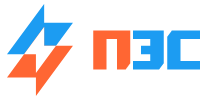 Изготовитель: ООО «ПерсоналЭнергоСтрой»394077, г. Воронеж, ул. 60 Армии д.27, кв.147ИНН 3662250784, КПП 366201001, ОГРН 1173668036024Тел.: +7 (473) 229-98-92, +7 (925) 495-91-04, http://www.pengstroy.ru; e-mail: pengstroy@mail.ruОПРОСНЫЙ ЛИСТ НА ИЗГОТОВЛЕНИЕ ВРУ 1, ВРУ 3№Запрашиваемые данныеЗапрашиваемые данныеЗапрашиваемые данныеЗапрашиваемые данныеЗапрашиваемые данныеЗапрашиваемые данныеЗапрашиваемые данныеЗаполняет заказчик1Номинальное напряжениеНоминальное напряжениеНоминальное напряжениеВВВСхема первичных соединений 2Номинальный ток на вводе Номинальный ток на вводе Номинальный ток на вводе АААСхема первичных соединений 2Номинальный ток на вводе Номинальный ток на вводе Номинальный ток на вводе АААСхема первичных соединений 3Схема первичных соединенийСхема первичных соединенийСхема первичных соединенийСхема первичных соединенийСхема первичных соединенийСхема первичных соединенийСхема первичных соединений4Тип нейтрали (изолированная, глухозаземлённая)Тип нейтрали (изолированная, глухозаземлённая)Тип нейтрали (изолированная, глухозаземлённая)Тип нейтрали (изолированная, глухозаземлённая)Тип нейтрали (изолированная, глухозаземлённая)Тип нейтрали (изолированная, глухозаземлённая)Тип нейтрали (изолированная, глухозаземлённая)5Тип (наименование) ВРУТип (наименование) ВРУТип (наименование) ВРУТип (наименование) ВРУТип (наименование) ВРУТип (наименование) ВРУТип (наименование) ВРУ6Схема вторичных соединений Схема вторичных соединений Схема вторичных соединений Схема вторичных соединений Схема вторичных соединений Схема вторичных соединений Схема вторичных соединений 7Тип вводного коммутационного аппаратаТип вводного коммутационного аппаратаАвтомат, ток [А]Автомат, ток [А]Автомат, ток [А]Автомат, ток [А]Автомат, ток [А]7Тип вводного коммутационного аппаратаТип вводного коммутационного аппарата7Тип вводного коммутационного аппаратаТип вводного коммутационного аппаратаВыключатель, ток  [А]Выключатель, ток  [А]Выключатель, ток  [А]Выключатель, ток  [А]Выключатель, ток  [А]7Тип вводного коммутационного аппаратаТип вводного коммутационного аппарата7Переключатель, ток  [А]Переключатель, ток  [А]Переключатель, ток  [А]Переключатель, ток  [А]Переключатель, ток  [А]78Номинальный ток расцепителя автомата или плавкой вставки предохранителя на вводе устройстваНоминальный ток расцепителя автомата или плавкой вставки предохранителя на вводе устройстваНоминальный ток расцепителя автомата или плавкой вставки предохранителя на вводе устройстваНоминальный ток расцепителя автомата или плавкой вставки предохранителя на вводе устройстваНоминальный ток расцепителя автомата или плавкой вставки предохранителя на вводе устройстваНоминальный ток расцепителя автомата или плавкой вставки предохранителя на вводе устройстваНоминальный ток расцепителя автомата или плавкой вставки предохранителя на вводе устройства9Ток плавкой вставки отходящих линий, АТок плавкой вставки отходящих линий, АТок плавкой вставки отходящих линий, АТок плавкой вставки отходящих линий, АТок плавкой вставки отходящих линий, АТок плавкой вставки отходящих линий, АТок плавкой вставки отходящих линий, А10Трансформатор тока на вводеноминальный ток, [А]номинальный ток, [А]номинальный ток, [А]номинальный ток, [А]номинальный ток, [А]номинальный ток, [А]11Трансформатор тока в цепи нагрузкиноминальный ток, [А]номинальный ток, [А]номинальный ток, [А]номинальный ток, [А]номинальный ток, [А]номинальный ток, [А]12Количество и сечение подключаемых кабелей на вводеКоличество и сечение подключаемых кабелей на вводеКоличество и сечение подключаемых кабелей на вводеКоличество и сечение подключаемых кабелей на вводеКоличество и сечение подключаемых кабелей на вводеКоличество и сечение подключаемых кабелей на вводеКоличество и сечение подключаемых кабелей на вводе13Количество и сечение подключаемых кабелей в цепи нагрузкиКоличество и сечение подключаемых кабелей в цепи нагрузкиКоличество и сечение подключаемых кабелей в цепи нагрузкиКоличество и сечение подключаемых кабелей в цепи нагрузкиКоличество и сечение подключаемых кабелей в цепи нагрузкиКоличество и сечение подключаемых кабелей в цепи нагрузкиКоличество и сечение подключаемых кабелей в цепи нагрузки14Тип счетчика учёта электроэнергииТип счетчика учёта электроэнергииТип счетчика учёта электроэнергииТип счетчика учёта электроэнергииТип счетчика учёта электроэнергииТип счетчика учёта электроэнергииТип счетчика учёта электроэнергии15Цокольное основание, кол.Цокольное основание, кол.Цокольное основание, кол.Цокольное основание, кол.Цокольное основание, кол.Цокольное основание, кол.Цокольное основание, кол.16Количество ВРУКоличество ВРУКоличество ВРУКоличество ВРУКоличество ВРУКоличество ВРУКоличество ВРУ17Срок поставкиСрок поставкиСрок поставкиСрок поставкиСрок поставкиСрок поставкиСрок поставки18Наименование объектаНаименование объектаНаименование объектаНаименование объектаНаименование объектаНаименование объектаНаименование объекта19Наименование заказчика, адрес, телефонНаименование заказчика, адрес, телефонНаименование заказчика, адрес, телефонНаименование заказчика, адрес, телефонНаименование заказчика, адрес, телефонНаименование заказчика, адрес, телефонНаименование заказчика, адрес, телефон20Контактное лицо заказчикаКонтактное лицо заказчикаКонтактное лицо заказчикаКонтактное лицо заказчикаКонтактное лицо заказчикаКонтактное лицо заказчикаКонтактное лицо заказчика21Наименование проектной организации, адрес, телефонНаименование проектной организации, адрес, телефонНаименование проектной организации, адрес, телефонНаименование проектной организации, адрес, телефонНаименование проектной организации, адрес, телефонНаименование проектной организации, адрес, телефонНаименование проектной организации, адрес, телефон